PROGRAMME 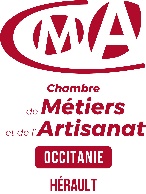 DE FORMATION DETAILLE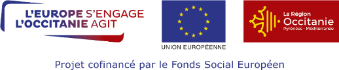 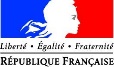 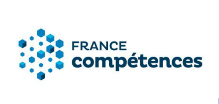 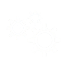 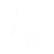 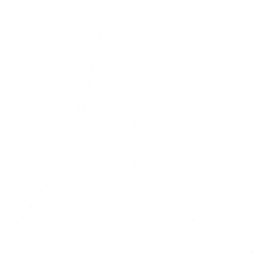 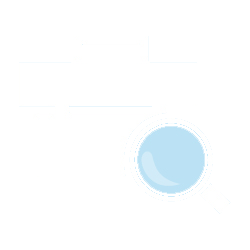 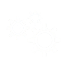 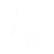 